ВЫПИСКА из Решения территориальной избирательной комиссии Увельского района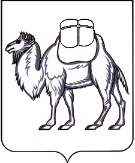 ТЕРРИТОРИАЛЬНАЯ ИЗБИРАТЕЛЬНАЯ КОМИССИЯУВЕЛЬСКОГО РАЙОНАРЕШЕНИЕп. УвельскийО назначении председателей участковых избирательных комиссий избирательных участков №№ 2167, 2168, 2169, 2170, 2171, 2172, 2173, 2174, 2175, 2176, 2177, 2178, 2179, 2180, 2181, 2182, 2183, 2184, 2185, 2186, 2187, 2188, 2189, 2190, 2191, 2192, 2193, 2194, 2195, 2196, 2197, 2246, 2247, 2248, 2278, 2279В соответствии с пунктом 7 статьи 28 Федерального закона от 12 июня 2002 года № 67-ФЗ «Об основных гарантиях избирательных прав и права на участие в референдуме граждан Российской Федерации», частью 8 статьи 13 Закона Челябинской области от 26 октября 2006 года № 70-ЗО «Об избирательных комиссиях в Челябинской области», на основании решения территориальной избирательной комиссии Увельского района от 31 мая 2023 года № 68/424-5 «О формировании участковых избирательных комиссий избирательных участков №№ 2167, 2168, 2169, 2170, 2171, 2172, 2173, 2174, 2175, 2176, 2177, 2178, 2179, 2180, 2181, 2182, 2183, 2184, 2185, 2186, 2187, 2188, 2189, 2190, 2191, 2192, 2193, 2194, 2195, 2196, 2197, 2246, 2247, 2248, 2278, 2279», рассмотрев предложения по кандидатурам для назначения председателями участковых избирательных комиссий, территориальная избирательная комиссия Увельского района РЕШИЛА:1. Назначить председателями участковых избирательных комиссий избирательных участков №№ 2167, 2168, 2169, 2170, 2171, 2172, 2173, 2174, 2175, 2176, 2177, 2178, 2179, 2180, 2181, 2182, 2183, 2184, 2185, 2186, 2187, 2188, 2189, 2190, 2191, 2192, 2193, 2194, 2195, 2196, 2197, 2246, 2247, 2248, 2278, 2279 членов участковых избирательных комиссий с правом решающего голоса согласно прилагаемому списку (прилагается).2. Председателям участковых избирательных комиссий, назначенным настоящим решением, созвать первые заседания участковых избирательных комиссий не позднее 15 июня 2023 года. 3. Направить настоящее решение в избирательную комиссию Челябинской области для размещения в информационно-телекоммуникационной сети «Интернет».4. Направить выписки из настоящего решения в соответствующие участковые избирательные комиссии.5. Обнародовать настоящее решение на официальном сайте администрации Увельского муниципального района в информационно-телекоммуникационной сети «Интернет».6. Контроль за исполнением настоящего решения возложить на председателя территориальной избирательной комиссии Шундееву И.А.Председатель комиссии                                                                        И.А. ШундееваСекретарь комиссии                                                                          З.А. ОвчинниковаПриложение к решению территориальной избирательной комиссии Увельского районаот 31 мая 2023 года № 68/425-5Список председателей участковыхизбирательных комиссий избирательных участков №№ 2167, 2168, 2169, 2170, 2171, 2172, 2173, 2174, 2175, 2176, 2177, 2178, 2179, 2180, 2181, 2182, 2183, 2184, 2185, 2186, 2187, 2188, 2189, 2190, 2191, 2192, 2193, 2194, 2195, 2196, 2197, 2246, 2247, 2248, 2278, 227931 мая 2023 года                                                                                                    № 68/425-5№ п/п№ избирательного участкаФамилия, имя, отчество12167Носова Елена Олеговна22168Букреева Татьяна Вячеславовна32169Нехаева Наталья Александровна42170Ефименко Наталья Владимировна52171Чинькова Татьяна Геннадьевна62172Панарина Ирина Васильевна72173Пуцунтян Кристина Николаевна82174Астахова Ирина Викторовна92175Каменская Татьяна Вячеславовна102176Мартынова Олеся Сергеевна112177Скурятина Юрэна Юрьевна122178Павлова Наталья Алексеевна132179Гуляйкина Елена Владимировна142180Сироткина Ирина Витальевна152181Федоровских Ирина Владимировна162182Впрягаева Татьяна Леонидовна172183Сарычева Асия Маратовна182184Пересыпкина Ольга Анатольевна192185Мальцева Елена Александровна202186Бланорович Светлана Александровна212187Кулькина Наталья Ивановна222188Русанова Татьяна Александровна232189Гусарова Татьяна Анатольевна242190Шуховцева Лариса Нигматовна252191Анцупова Светлана Анатольевна262192Мамонова Галина Анатольевна272193Загуменнова Елена Владимировна282194Тетерюкова Ирина Николаевна292195Апухтина Наталья Степановна302196Алябьева Любовь Александровна312197Трофимова Наталья Николаевна322246Урумбаева Дарья Сергеевна332247Афанасенко Ольга Владимировна342248Филатова Татьяна Геннадьевна352278Абрамкина Татьяна Николаевна362279Погорелова Светлана Сергеевна